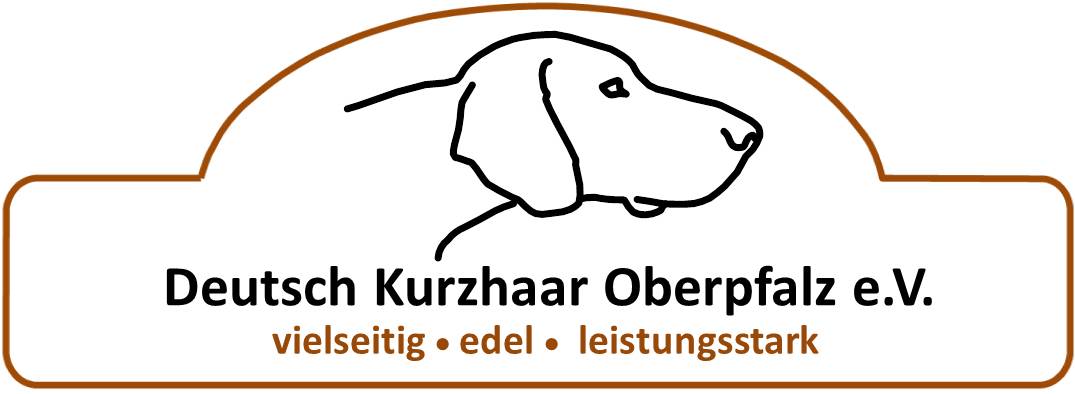 Einladung zur Jahreshauptversammlung 2018Des Vereins 		Deutsch Kurzhaar Oberpfalz e.V.Zusammenkunft:Wann:	 Samstag, 24. März 2018, 14.oo UhrWo: 	93188 Pielenhofen, Distelhausen2
In der Gastwirtschaft des Campingplatzes
Bericht des 1. und 2. VorsitzendenBericht des ZuchtwartesKassenberichtKassenprüfungEntlastung der VorstandschaftTermine 2018NeuwahlenSonstiges, Wünsche, Anträge und VerschiedenesIch Bitte um Zahlreiches Erscheinen, da Neuwahlen sind !! Gruß  Hubert BraunVorsitzender DK Oberpfalz